Welcome to Crafts Club6th gradersThis club is for any interested 6th graders.  Due to a large amount of students interested in joining this club I will have a sign-up sheet on my classroom door the day before each meeting.  If you are interested in attending that meeting you must sign up on the sheet.  If you are in school and you do not attend the meeting you will not be permitted to sign up for the next meeting.  If you are absent from school you may still sign up for future meetings.  The max per meeting is 30 students.The 6th grade meetings will be in room 326 on the first Monday of every month.  Therefore the sign-up sheet will be on my classroom door the Thursday before. The Month of October will have 2 meetings per grade level.  The same project will be completed at each meeting so please only sign up for 1 of these meetings.Please feel free to email me with any questionsjmelito@sachem.eduDue to Columbus Day falling on a Monday our first meeting will take place Monday October 16th & Tuesday October 17th (only sign up for 1 of these two meetings!)Monday November 6th Monday December 4th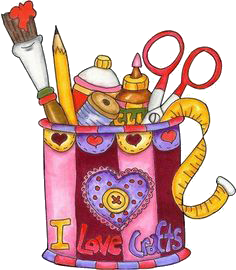 Monday January 8th Monday February 5thMonday March 5thFuture meetings to follow….Please check my website for any additional club information!jmelito.weebly.com